АДМИНИСТРАЦИЯ СЕЛЬСКОГО ПОСЕЛЕНИЯ БОРИНСКИЙ СЕЛЬСОВЕТ ЛИПЕЦКОГО МУНИЦИПАЛЬНОГО РАЙОНАЛИПЕЦКОЙ ОБЛАСТИ РОССИЙСКОЙ ФЕДЕРАЦИИП О С Т А Н О В Л Е Н И Е_________________								____О  закреплении  муниципального имуществаНа праве оперативного управленияВ соответствии со ст.296 Гражданского кодекса РФ,  руководствуясь Положением о порядке управления и распоряжения муниципальной собственностью сельского поселения Боринский сельсовет Липецкого муниципального района Липецкой области РФ,  принятого решением Боринского Совета депутатов №200 от 27.12.2007г., администрация сельского поселения Боринский сельсовет Липецкого муниципального района Липецкой области РФПОСТАНОВЛЯЕТ:1.Закрепить на праве оперативного управления за МБУК «Боринский поселенческий Центр культуры и досуга» движимое имущество, находящееся в муниципальной собственности сельского поселения Боринский сельсовет Липецкого муниципального района Липецкой области РФ, согласно приложениям :-Акт о приеме-передаче НФА (ф.0504101) № 0000-000034 от 23.06.2022г.2. Настоящее постановление вступает в силу со дня его подписания. Глава администрации сельского поселения Боринский сельсовет					Е.В.Воропаева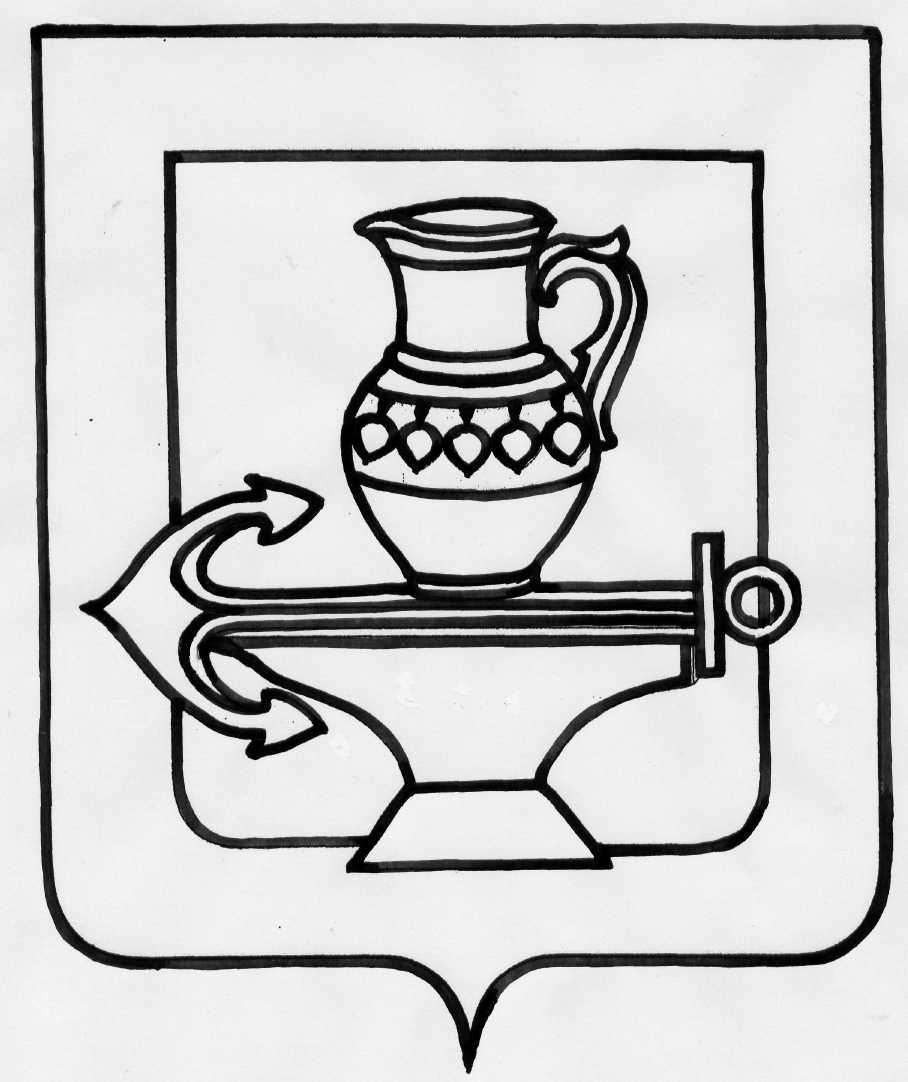 